LIGUE REGIONALE NOUVELLE-AQUITAINE DE BASKETBALLOBSERVATEURS REGIONAUX – saison 2019-20LIGUE REGIONALE NOUVELLE-AQUITAINE DE BASKETBALLOBSERVATEURS REGIONAUX – saison 2019-20LIGUE REGIONALE NOUVELLE-AQUITAINE DE BASKETBALLOBSERVATEURS REGIONAUX – saison 2019-20LIGUE REGIONALE NOUVELLE-AQUITAINE DE BASKETBALLOBSERVATEURS REGIONAUX – saison 2019-20LIGUE REGIONALE NOUVELLE-AQUITAINE DE BASKETBALLOBSERVATEURS REGIONAUX – saison 2019-20LIGUE REGIONALE NOUVELLE-AQUITAINE DE BASKETBALLOBSERVATEURS REGIONAUX – saison 2019-20LIGUE REGIONALE NOUVELLE-AQUITAINE DE BASKETBALLOBSERVATEURS REGIONAUX – saison 2019-20LIGUE REGIONALE NOUVELLE-AQUITAINE DE BASKETBALLOBSERVATEURS REGIONAUX – saison 2019-20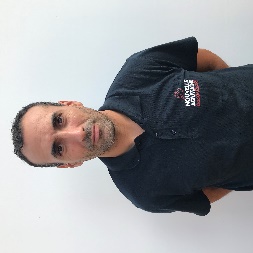 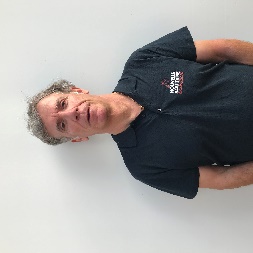 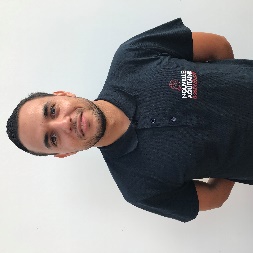 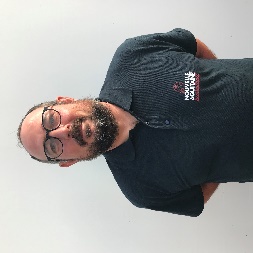 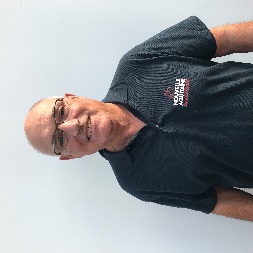 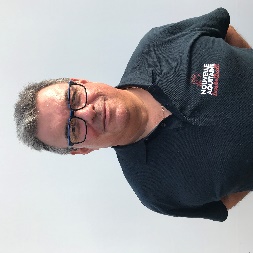 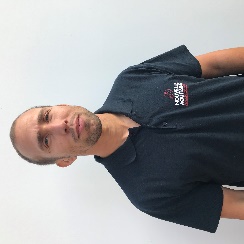 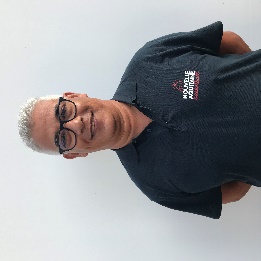 ABBASSI RachidAGARD AlainBAHHAT AzizBEGAUD EmmanuelBLAIN GillesDARFEUILLE LaurentENNAFAA HediKASRI Zouheir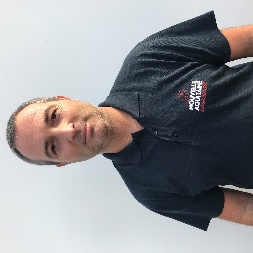 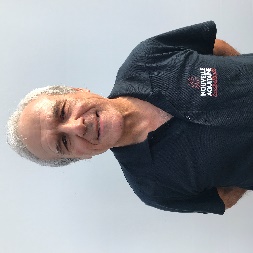 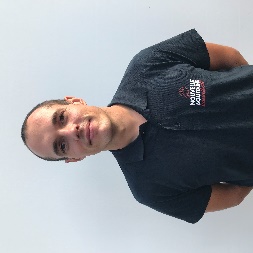 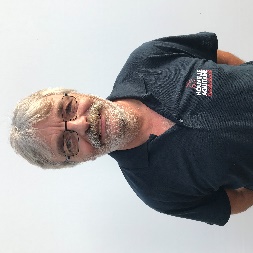 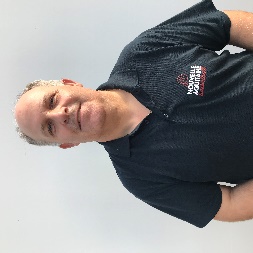 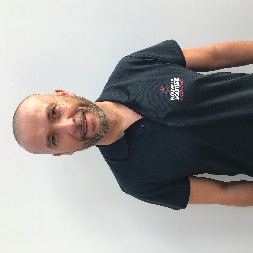 LAMY FrédéricMORA AlbanOLIVIER LoïcSABATHÉ MichelTEULÉ Jean-MarcVEYSSEIX Olivier